Российская Федерация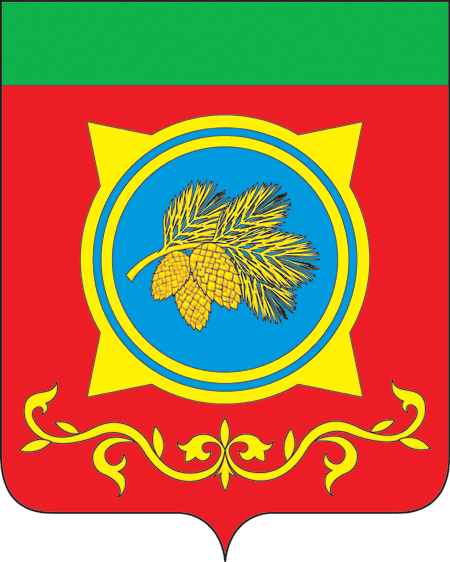 Республика ХакасияАдминистрация Таштыпского районаРеспублики Хакасия           ПОСТАНОВЛЕНИЕ06.06.2023 г.                                              с. Таштып                                                 № 261 О проведении пятидневных учебных сборов с учащимися 10 классов образовательных организаций, изучающих основы военной службыНа основании статей 11, 12, 13 Федерального закона от 28.03.1998г.   № 53-ФЗ « О воинской обязанности и военной службе» и «Положения о подготовке граждан Российской Федерации к военной службе», утверждённого постановлением Правительства Российской Федерации от 31.12.1999г. № 1441, Приказа Министерства обороны Российской Федерации и Министерства образования и науки Российской Федерации от 24 февраля  2010 г. N 96/134 "Об утверждении Инструкции об организации обучения граждан Российской Федерации начальным знаниям в области обороны и их подготовки по основам военной службы в образовательных учреждениях среднего (полного) общего образования, образовательных учреждениях начального профессионального и среднего профессионального образования и учебных пунктах»", Постановления Президиума Правительства Республики Хакасия от 16.09.2022г. № 167-п «Об обучении граждан начальным знаниям в области обороны и их подготовке по основам военной службы в 2022/2023 учебном году»,  Устава муниципального образования Таштыпский район от 24.06.2005 г. (с последующими изменениями) Администрация Таштыпского района постановляет:Провести учебные сборы с юношами 10 классов общеобразовательных
учреждений среднего общего образования, 1 курса ГБПОУ РХ ПУ-16 Таштыпского района в период с 19 июня по 23 июня 2023 г. согласно плану (приложение 1) на базе ГБПОУ РХ ПУ-16 Таштыпского района, с проживанием в общежитии при ГБПОУ РХ ПУ-16 Таштыпского района, стрельбы провести на стрельбище в районе Красного озера 23 июня 2023 года.МКУ «УО Таштыпского района» (Н.А. Рыженко):1) определить состав и обеспечить полный охват юношей 10 классов, привлекаемых к учебным сборам. Обеспечить организованный вывоз участников к месту проведения сборов, стрельб. Организовать учебный процесс, проведение мероприятий военно-патриотического воспитания и спортивно-массовой работы с учащимися общеобразовательных организаций района;2) назначить ответственных лиц за проведение сборов, возложить на них ответственность за охрану жизни и здоровья участников сборов;3) предусмотреть оплату ответственным лицам за охрану жизни и здоровья участников сборов, из стимулирующего фонда образовательных организаций или предоставления 5-и дневного оплачиваемого отпуска.3. Муниципальное казенное учреждение «Управление культуры Администрации Таштыпского района» (Л.Г.Сипкина) организовать просмотр фильма патриотического содержания.4. Управлению финансов администрации Таштыпского района (Н.А. Алексеенко) обеспечить финансирование мероприятия согласно смете (приложение 2);5. МБУ ДО «Таштыпский ЦДТ» (Т.П. Скоморохова) 19.06.2023 года организовать на базе ГБПОУ РХ ПУ-16 торжественное открытие пятидневных учебных сборов с учащимися 10 классов образовательных организаций, изучающих основы военной службы.6. Общее руководство за подготовку и проведение военных сборов возложить на руководителя МКУ «УО Таштыпского района» (Н.А. Рыженко).7.  Рекомендовать ГБПОУ РХ «Профессиональное училище № 16» (В.Д.Сазанакова):1)  определить состав и обеспечить полный охват юношей 1 курсов, привлекаемых к учебным сборам. Обеспечить организованный вывоз участников к месту проведения сборов, стрельб.  2)  назначить ответственных лиц сборов, возложить на   них ответственность за охрану жизни и здоровья участников сборов.3) организовать размещение, питание участников сбора на базе ГБПОУ РХ ПУ-16.8.  Рекомендовать военному комиссару Аскизского и Таштыпского районов (Е.В.Чаптыков) совместно с командованием войсковой части организовать проведение учебных стрельб из боевого оружия.9.  Рекомендовать ГБУЗ РХ «Таштыпская районная больница» (Н.Н.Иптышева):1) обеспечить медицинское освидетельствование участников сборов 19 июня 2023 на соответствие предполагаемым нагрузкам; 2) организовать медицинское обслуживание участников сборов;3) направить специалиста на учебные сборы для преподавания раздела                «Медицинская подготовка».10.   Рекомендовать  ОМВД России по Таштыпскому району (А.А. Грачев) - организовать сопровождение патрульными машинами автоколонны с участниками сборов к месту стрельб..11. Контроль за исполнением постановления возложить на И.о. первого заместителя главы Таштыпского района Е.Г.Алексеенко.Глава Таштыпского района                                                                                    Н.В. ЧебодаевПриложение 1к Постановлению Администрации   Таштыпского района 06.06.2023 г. № 261ПЛАНподготовки и проведения пятидневных учебных военных сборовс юношами 10 классов образовательных организаций Таштыпского района  Начальник общего отдела                                                                                                                                        Е.Т. Мамышева                                                        Приложение 2к постановлению АдминистрацииТаштыпского района 06.06.2023 г. № 261                                                                                 СМЕТАрасходов денежных средств на организацию и проведениепятидневных учебных сборов с юношами 10 классовобщеобразовательных организаций МКУ «УО Таштыпского района»Дата проведения: 19-23 июня 2023 г.Место проведения: 19-22 июня с. Таштып, 23 июня полигон Красное озероКоличество участников: 58 юноши, 8 руководителей.РАСХОДЫ:1. ГСМ по району, на стрельбы (2 автобуса)А) стрельбы – 157 л. Х 61,60 руб. = 9671руб.                          145л.Х 46.05 руб. = 6677,25 руб.Б) заезд и отъезд – 80 л. Х 46,05 руб. = 3684 руб.Итого: 20032,25 руб.2. Питание 360 руб. Х 5 дней Х 50 чел.                                 -   90000 руб.3. Канцелярские товары, атрибутика               -            2000 руб. (Ватман, маркеры, офисная бумага, ручки, скотч, фотобумага, скоросшиватели, папки, мультифоры, карандаши простые, ластики, тетради)4. Приобретение расходных материалов -13000 руб. (пули для пневматической винтовки, макеты магазинов для АК, гранаты, бинты, разовые стаканчики, тарелки, ложки, батарейки)Итого                                                                                                                   125032,25 руб.Начальник общего отдела                                                                               Е.Т. Мамышева                                           № №наименование мероприятийсрок исполненияответственныйпо управлению образованиемпо управлению образованиемпо управлению образованиемпо управлению образованием1.Разработка проекта Постановления главы о проведении сборов, представление его на утверждение в администрацию. Составление сметы на проведение сборов.до 26 мая 2023г.Л.Г.Топоева2.Подготовка оборудования училища, спортивной площадки, спортзала, столовой и военно –прикладной полосы.до 10 июня 2023г.В.Д.Сазанакова3.Организация разработки:программы проведения сборов, расписания занятий и распорядка дня, учебно-методического плана,плана военно-патриотического воспитания, спортивно-массовой работы, культурной программы.до 15 июня 2023г.начальник сборов, начальник штаба, заместитель начальника по воспитательной работе4.Издание приказа руководителя УО о проведении сборов и доведение его до образовательных организаций.до 26 мая 2023г.Н.А. Рыженкопо образовательным организациям (учреждениям)по образовательным организациям (учреждениям)по образовательным организациям (учреждениям)по образовательным организациям (учреждениям)5.Издание приказа о проведении   пятидневных сборовдо 28 мая  2023г.Директора ОО6.Организация мест размещения лагеря: спорт. площадка, медпункт, столовая, санузлы, учебные места и т.п. подготовка спортинвентаря. до 15 июня2023 г.В.Д.Сазанакова7.Подготовка учебно-методических разработок по содержанию сборов (планов - конспектов, планшетов, учебных карт и т.д.)Подготовка наглядной агитации (бланки для боевых листков, ротной стенгазеты), противогазов, сигнальных флажков и т.д.до 15 июня 2023 г.учителя ОБЖ, учителя физической культуры образовательных организаций Таштыпского района8.Проведение собрания родителей учащихся.до 05 июня 2023г.Директора ОУ, учителя ОБЖ.   по другим организациям   по другим организациям   по другим организациям   по другим организациям9.Организация патрульной службы ГИБДД при следовании автоколонн с учащимися до полигона «Красное озеро» и обратно23 июня2023 г.Начальник ОМВД России по Таштыпскому району А.А.Грачев10.Обеспечение медицинского обслуживания и санитарного контроля в местах проведения сборов. 19-23 июня  2023г.И.о.главного врача ГБУЗ «Таштыпская районная больница» Н.Н.Иптышева11.Обеспечение боевым оружием и боевыми    патронами,     мишенями, организация стрельб, разработка и утверждение плана мероприятий по проведению стрельб, организации встреч с представителями войсковой части.23 июня2023 г.Военный комиссар Аскизского и Таштыпского района          Е.В.Чаптыков